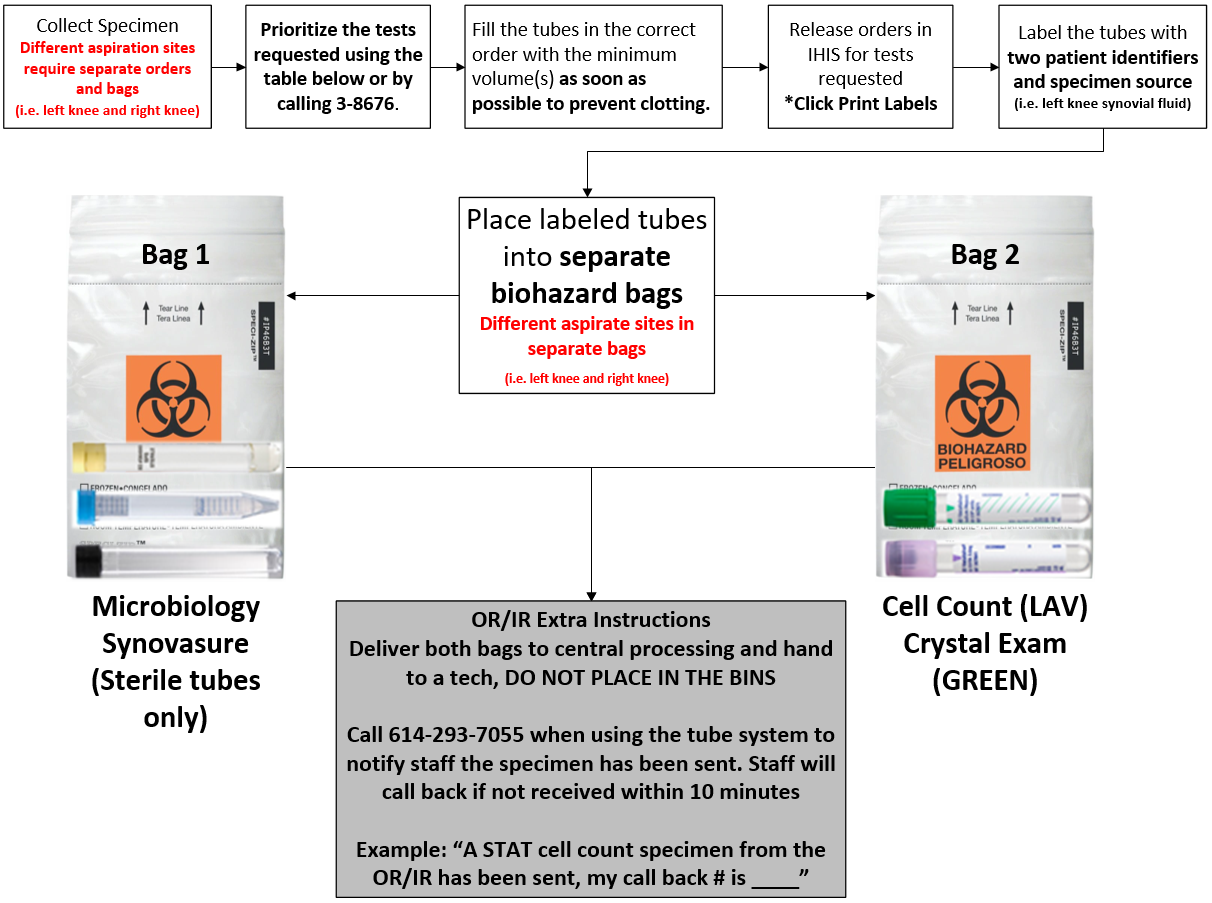 Standard Order Priority ListNotify the lab if the priority needs modifiedStandard Order Priority ListNotify the lab if the priority needs modifiedStandard Order Priority ListNotify the lab if the priority needs modifiedStandard Order Priority ListNotify the lab if the priority needs modifiedAerobic CultureCell Count with DifferentialAnaerobic CultureSynovasureAerobic CultureCell Count with DifferentialAnaerobic CultureSynovasureAerobic CultureCell Count with DifferentialAnaerobic CultureSynovasureLeukocyte EsteraseFungus CultureAcid Fast Bacilli CultureCrystal ExamTestTube and VolumeCommentsCommentsMicrobiology CultureSPS, Any Sterile TubeMinimum 1.0 mLBody fluid submitted with Eswabs, EDTA (LAV top), heparin (green top) or other anticoagulants other than SPS are unacceptable for culture.Body fluid submitted with Eswabs, EDTA (LAV top), heparin (green top) or other anticoagulants other than SPS are unacceptable for culture.SynovasureAny Sterile TubeMinimum 1.0 mLCell countLAV Top – PreferredOr Green TopMinimum 0.5 mL*Add fluid immediately after collect and gently mix by inversion 8 times to prevent clotting*Use LAV for cell count and crystals if <1mL availableAdd fluid immediately after collect and gently mix by inversion 8 times to prevent clotting*Use LAV for cell count and crystals if <1mL availableCrystal ExamGreen Top - PreferredOr LAV TopMinimum 0.5 mL*Add fluid immediately after collect and gently mix by inversion 8 times to prevent clotting*Use LAV for cell count and crystals if <1mL availableAdd fluid immediately after collect and gently mix by inversion 8 times to prevent clotting*Use LAV for cell count and crystals if <1mL available